B.    Réflexions méthodologiquesµBaruk, Stella, L’âge du capitaine (De l’erreur en mathématiques), Seuil, Paris, 1985 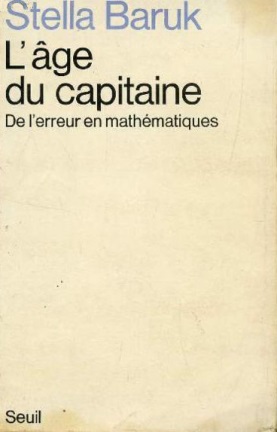 Résumé
C’est un livre qui propose une approche neuve de l’enseignement des mathématiques, où l’erreur cesse d’être faute dévalorisante pour devenir
étape constitutive.
C’est dans le but d’amener les sujets à ne plus faire d’erreurs qu’il faut
les prendre en compte, travailler avec elles et non contre elles ! Si l’erreur se produit, c’est parce qu’elle a des raisons de se produire, il n’existe pas de fatalité de l’échec, mais il faut le combattre.
Arriver à bout de l’erreur suppose donc non seulement de ne pas la nier, de ne pas l’éviter, mais de la traverser et pour cette traversée, de prendre son temps. Pour apprécier la richesse d’information, de signification qu’apporte l’erreur, il faut définitivement abandonner tout jugement négatif, limitatif porté sur elle, il faut changer le regard, l’écoute portés sur les choses et les gens.
L’avis de Frédéric Maes (Juin 2011)
Je n’ai pas quitté l’école secondaire avec beaucoup de goût pour les mathématiques, ni une très haute opinion de mon « intelligence mathématique ». A ce niveau, la lecture de « l’âge du capitaine » a été ardue certes, mais passionnante. Ce n’était pas qu’une affaire entre les maths et moi ! Entre nous, il y avait eu l’école…. Sans rejeter la responsabilité sur les enseignants, Stella Baruk met le doigt sur certains fonctionnements sociaux et scolaires qui certainement, en partie, pouvaient expliquer ce qui m’était arrivé.C’est sans conteste un livre qui permet de prendre de la distance par rapport à ce qu’on connaît de l’enseignement des mathématiques au travers de ce que nous en avons vécu comme élève, et c’est peut-être salutaire en tant que formateur math. J’y ai puisé avec conviction plusieurs des « principes pédagogiques » qui me guident pour préparer et animer mes cours. Ceci dit, ce n’est pas une lecture facile et distrayante. Il vaut mieux être frais et dispo, prêt à relire deux ou trois fois certaines parties.